DODATNA POJASNILA ZA IZPOLNJEVANJE PRIJAVE ZA VPISPrijavo za vpis učenci natisnejo sami (priponka) ali s spleta https://e-uprava.gov.si/podrocja/vloge/vloga.html?id=2192. Če so prijavo že prej kupili v knjigarni, potem uporabijo to kupljeno prijavo.Učenec naj preveri, če so vse strani natisnjene v celoti. Prijavo izpolnjuje z VELIKIMI TISKANIMI ČRKAMI z modrim ali črnim pisalom.Pred izpolnjevanjem prijave naj učenec prebere Navodila za izpolnjevanje prijave (napisana so na strani št. 4 obrazca Prijava za vpis v začetni letnik srednje šole) in spodnja dodatna pojasnila.STRAN ŠT. 1OSEBNI PODATKI KANDIDATAVpisani podatki morajo biti skladni z uradnimi dokumenti (osebna izkaznica, rojstni list, …).PRIJAVLJAM SE ZA VPIS V: Obkroži številko 1.Učenec se lahko prijavi le na eno srednjo šolo. Podatke pri številkah od 10 do 13 učenec prepiše "Razpisa za vpis v srednje šole .." (iz tabele »Informacije o razmestitvi programov nižjega in srednjega poklicnega izobraževanja, srednjega strokovnega oziroma tehniškega izobraževanja in gimnazij ter obsegu vpisa v srednje šole za šolsko leto 2020/2021«). Tabela je na koncu tega dokumenta.Številka 10: Ime šole napiše točno tako, kot je napisano v prvi koloni v tabeli.Številka 11: Sedež šole (to je naslov) napiše točno tako, kot je napisano v prvi koloni v tabeli. Napiše ulico, hišno številko in kraj Številka 12: Ime izobraževalnega programa napiše točno tako, kot je napisano v drugi koloni v tabeli.Številka 13: Naziv poklicne / strokovne izobrazbe, smer oz. modul napiše točno tako, kot je napisano v tretji koloni v tabeli. Učenec, ki se vpisuje v program Gimnazija, gimnazija (š), ekonomska gimnazija, ekonomska gimnazija (š), tehniška gimnazija ali umetniška gimnazija, pri številki 13 ne napiše ničesar.Številka 14: Kot prvi tuj jezik se bom učil: ANGLEŠČINO Številka 15: Učenec obkroži številko predmeta, ki bi se ga želel učiti kot drugi tuji jezik. To velja za programe, kjer je v urniku tudi drugi tuji jezik. Če se drugi tuji jezik ne izvaja, potem učenec ničesar ne obkroži.Številka 16: Obkroži številko 1.STRAN ŠT. 2PODATKI O KANDIDATU  (prvi okvir)Naslov stalnega in naslov začasnega bivališča izpolnijo le tisti učenci, ki dejansko živijo na dveh naslovih (npr. ločeni starši). Ostali učenci napišejo le naslov, kjer živijo. Potrebno je napisati tudi telefonsko številko, e-pošto in davčno številko učenca.PODATKI O STARŠIH  OZ. ZAKONITIH ZASTOPNIKIH (drugi okvir)Številke od 29 do 33 se nanašajo na enega od staršev, številke od 34 do 38 pa na drugega starša. Nujno je izpolniti vse podatke (ime in priimek, naslov, telefonska št., e-pošta, davčna številka).Prijavo podpiše starš, katerega podatki so navedeni v tej rubriki. Če so v tej rubriki navedeni podatki obeh staršev, prijavo podpišeta oba starša.IZJAVA O UPORABI NACIONALNIH PREIZKUSOV ZNANJA Glede na to, da se Nacionalno preverjanje znanja letos ne bo izvedlo, te rubrike ni potrebno izpolniti. PODATKI O DOSEDANJEM IZOBRAŽEVANJU V SREDNJI ŠOLITa okvir učenec pusti prazen. Ta okvir namreč izpolnijo dijaki, ki so že obiskovali srednjo šolo.PODPIS, KRAJ IN DATUMObvezen je podpis tistega starša, katerega podatki so navedeni pri številkah od 29 do 33 in od 34 do 38, in podpis učenca (podpis je s pisanimi črkami). Če so navedeni podatki obeh staršev, prijavo podpišeta oba starša.Starši se podpišejo samo tukaj in nikjer drugje.STRAN ŠT. 3PODATKI O IZOBRAŽEVANJU V OSNOVNI ŠOLIŠtevilka 45: OŠ PREŽIHOVEGA VORANCA LJUBLJANA, PREŽIHOVA ULICA 8, 1000 LJUBLJANAŠtevilka 46: LJUBLJANAŠtevilka 47: 2020Številka 48: Obkroži številko 9 v devetletkiŠtevilka 49: kandidat napiše jezike, ki se jih je učil v OŠ - ANGLEŠČINA, NEMŠČINA, ..Številka 50: Učenci, ki so v postopku pridobivanja odločbe o usmeritvi otrok s posebnimi potrebami (za srednjo šolo) tu napišejo - ODLOČBA O USMERITVI OTROK S POSEBNIMI POTREBAMIOstali učenci pustijo prazno. Sledita še dva okvirčka PODATKI O PRENOSU PRIJAVEUčenec oba okvirčka zaenkrat pusti prazna. Učenec se tu NE podpiše. Starši se tu NE podpišejo. Ta dva okvirčka se izpolnita samo v primeru, če učenec prenese prijavo na drugo šolo. POGLAVJE IZ "RAZPISA ZA VPIS V SREDNJE ŠOLE IN DIJAŠKE DOMOVE ZA ŠOLSKO LETO 2020/21"INFORMACIJE O RAZMESTITVI PROGRAMOV NIŽJEGA IN SREDNJEGA POKLICNEGA IZOBRAŽEVANJA, SREDNJEGA STROKOVNEGA OZIROMA TEHNIŠKEGA IZOBRAŽEVANJA IN GIMNAZIJ TER OBSEGU VPISAV SREDNJE ŠOLE ZA ŠOLSKO LETO 2020/2021OSREDNJESLOVENSKA REGIJARAZMESTITEV PROGRAMOV IN OBSEG VPISAV PROGRAME ZASEBNIH ŠOL ZA ŠOLSKO LETO 2020/2021OPOMBE:V Zavodu sv. Stanislava, na Škofijski klasični gimnaziji, so 4 oddelki (112 vpisnih mest) namenjeni izobraževanju v smeri brez grščine in 1 oddelek (28 vpisnih mest) v smeri z grščino.* O višini šolnin bodo zasebni zavodi seznanili kandidate na informativnih dnevih.PRIMER IZPOLNJENE PRIJAVNICE: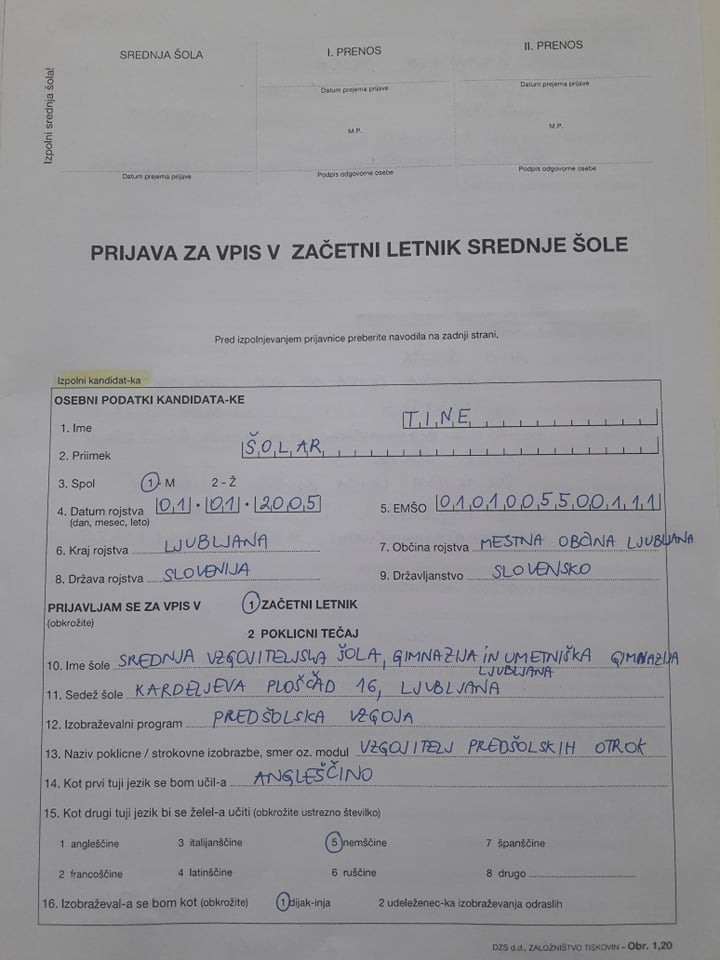 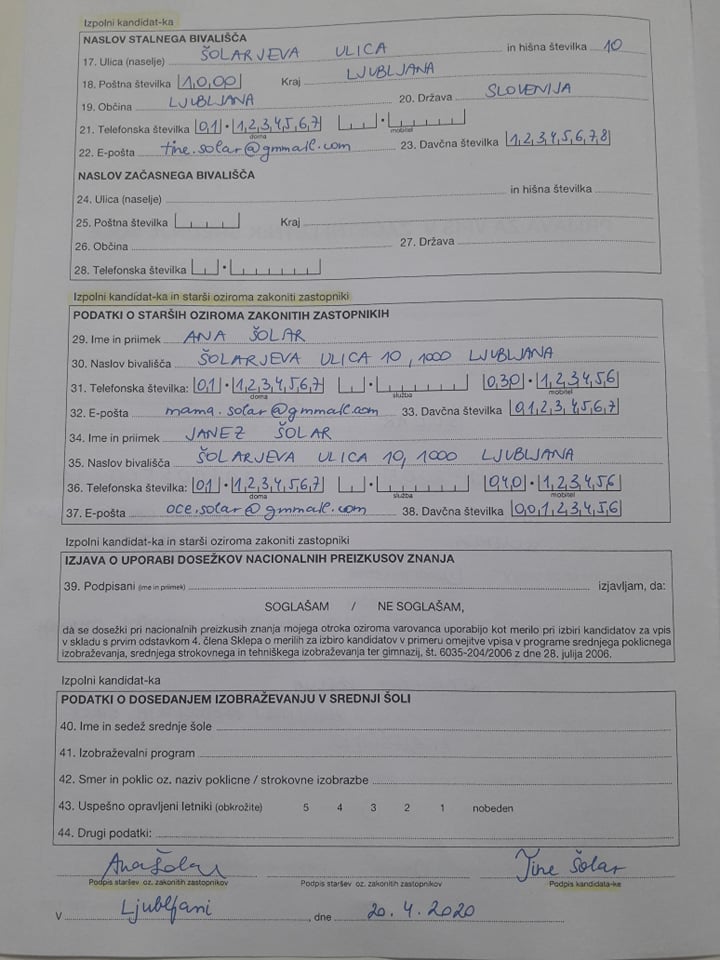 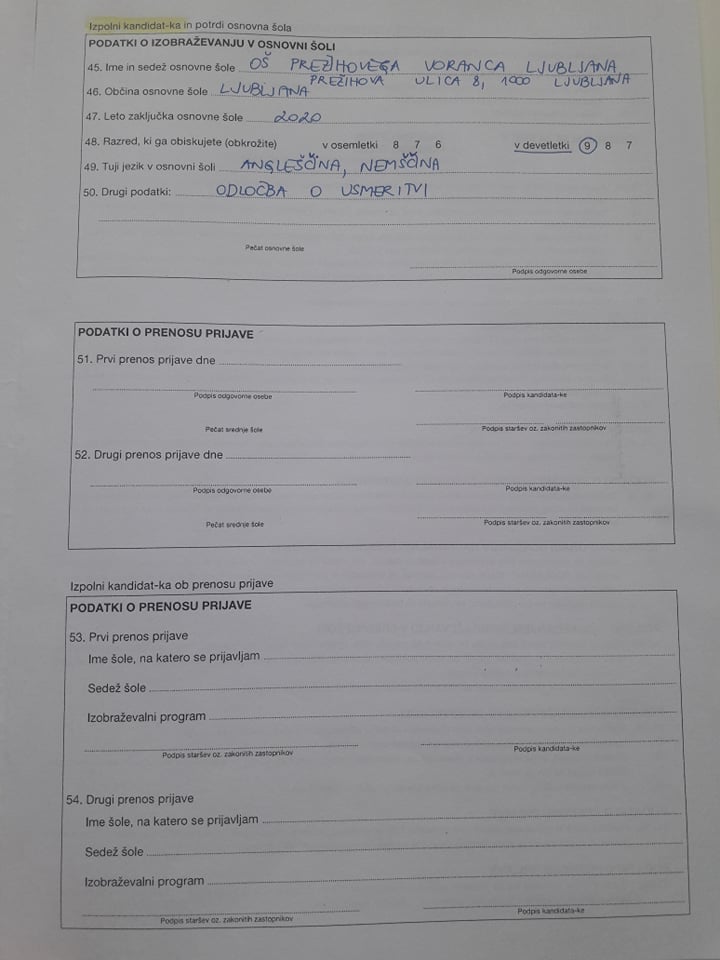 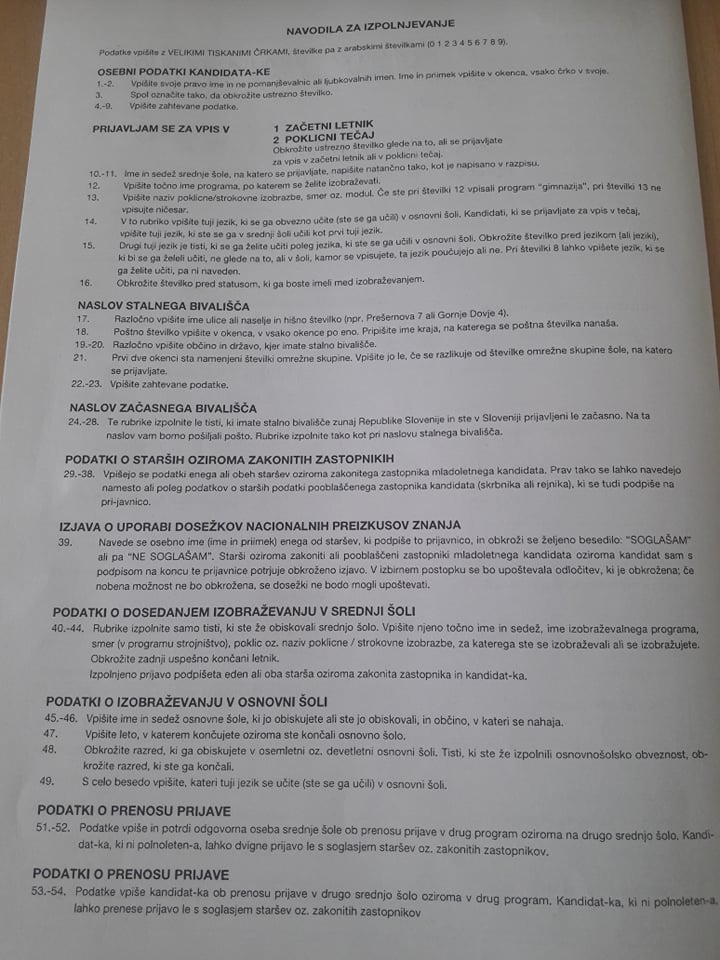 Vzgojno izobraževalni zavodProgramNaziv poklicne/strokovne izobrazbeTrajanje izobraževanjaPredvideno št. mest za novinceBiotehniški izobraževalni center LjubljanaIžanska c. 10Pomočnik v biotehniki in oskrbiPomočnik v biotehniki in oskrbi232Biotehniški izobraževalni center LjubljanaIžanska c. 10PekPek326Biotehniški izobraževalni center LjubljanaIžanska c. 10SlaščičarSlaščičar378MesarMesar326Živilska šolaŽivilsko prehranski tehnikŽivilsko prehranski tehnik428Naravovarstveni tehnikNaravovarstveni tehnik428Gimnazija in veterinarska šolaVeterinarski tehnikVeterinarski tehnik484Cesta v Mestni log 47Tehniška gimnazija456Center za izobraževanje, rehabilitacijo in usposabljanje Kamnik, Srednja šola Novi trg 43aPomočnik v tehnoloških procesihPomočnik v tehnoloških procesih3po odločbah o usmeritvi Center za izobraževanje, rehabilitacijo in usposabljanje Kamnik, Srednja šola Novi trg 43aPomožni administratorPomožni administrator3po odločbah o usmeritvi Center za izobraževanje, rehabilitacijo in usposabljanje Kamnik, Srednja šola Novi trg 43aRačunalnikarRačunalnikar4po odločbah o usmeritvi Center za izobraževanje, rehabilitacijo in usposabljanje Kamnik, Srednja šola Novi trg 43aElektrikarElektrikar4po odločbah o usmeritvi AdministratorAdministrator4po odločbah o usmeritvi Ekonomski tehnikEkonomski tehnik4po odločbah o usmeritvi Ekonomska šola LjubljanaPrešernova c. 6Ekonomski tehnikEkonomski tehnik484Ekonomska šola LjubljanaPrešernova c. 6Ekonomska gimnazija484Elektrotehniško-računalniška strokovna šola in gimnazija LjubljanaVegova ul. 4ElektrotehnikElektrotehnik484Elektrotehniško-računalniška strokovna šola in gimnazija LjubljanaVegova ul. 4Tehnik računalništvaTehnik računalništva4112Elektrotehniško-računalniška strokovna šola in gimnazija LjubljanaVegova ul. 4Tehniška gimnazija 456Elektrotehniško-računalniška strokovna šola in gimnazija LjubljanaVegova ul. 4Gimnazija BežigradLjubljana,Peričeva ul. 4Gimnazija BežigradLjubljana,Peričeva ul. 4Gimnazija4196GimnazijaGimnazija (š)418Gimnazija in srednja šola Rudolfa Maistra KamnikNovi trg 41a Ekonomski tehnikEkonomski tehnik456Gimnazija in srednja šola Rudolfa Maistra KamnikNovi trg 41a Predšolska vzgojaVzgojitelj predšolskih otrok456Gimnazija in srednja šola Rudolfa Maistra KamnikNovi trg 41a Gimnazija4112Gimnazija Jožeta PlečnikaLjubljana,Šubičeva ul. 1Gimnazija4168Gimnazija Jožeta PlečnikaLjubljana,Šubičeva ul. 1Gimnazija Ledina Ljubljana,Resljeva c. 12Gimnazija4196Gimnazija Ledina Ljubljana,Resljeva c. 12Gimnazija MosteLjubljana,Zaloška  c. 49Gimnazija4140Gimnazija MosteLjubljana,Zaloška  c. 49Gimnazija PoljaneLjubljana,Strossmayerjeva ul. 1Gimnazija4168Gimnazija PoljaneLjubljana,Strossmayerjeva ul. 1Klasična gimnazija  456Gimnazija PoljaneLjubljana,Strossmayerjeva ul. 1Gimnazija ŠentvidLjubljana,Prušnikova ul. 98 Gimnazija4112Gimnazija ŠentvidLjubljana,Prušnikova ul. 98 Gimnazija (š) 436Gimnazija Šiška Gimnazija456Ljubljana,Aljaževa ul. 32Gimnazija (š)472Gimnazija Vič Ljubljana,Tržaška c. 72Gimnazija4168Gimnazija Vič Ljubljana,Tržaška c. 72Konservatorij za glasbo in balet LjubljanaIžanska c. 12Srednja glasbena in baletnaUmetniška gimnazija  456šola- Glasbena smer                   Glasbeni stavek                  Petje - instrument                  Jazz - zabavna glasba- Plesna smer                   Balet Srednja ekonomska šolaEkonomski tehnikEkonomski tehnik484LjubljanaRoška c. 2Srednja frizerska šola LjubljanaLitostrojska c. 53FrizerFrizer3156Srednja gradbena, geodetska in okoljevarstvena šola LjubljanaDunajska  c. 102Pomočnik pri tehnologiji gradnjePomočnik pri tehnologiji gradnje216Srednja gradbena, geodetska in okoljevarstvena šola LjubljanaDunajska  c. 102Upravljalec težke gradbene mehanizacijeTesarZidar*Upravljalec težke gradbene mehanizacijeTesarZidar* 333*262626**programa se bosta izvajala tudi v vajeniški oblikiKamnosek*Kamnosek*3*26*Pečar – polagalec keramičnih oblogPečar – polagalec keramičnih oblog326Gradbeni tehnikGradbeni tehnik456Geodetski tehnikGeodetski tehnik428Okoljevarstveni tehnikOkoljevarstveni tehnik428Srednja medijska in grafična šola LjubljanaPokopališka ul. 33Grafični tehnikGrafični tehnik428Srednja medijska in grafična šola LjubljanaPokopališka ul. 33Medijski tehnikMedijski tehnik4140Srednja medijska in grafična šola LjubljanaPokopališka ul. 33Strokovni izobraževalni center Ljubljana, Ptujska ul. 6Strokovni izobraževalni center Ljubljana, Ptujska ul. 6Strokovni izobraževalni center Ljubljana, Ptujska ul. 6Srednja poklicna in strokovnaPomočnik v tehnoloških procesihPomočnik v tehnoloških procesih232šola BežigradPreoblikovalec tekstilijPreoblikovalec tekstilij216Izdelovalec oblačilIzdelovalec oblačil326*programa se bosta izvajala tudi v vajeniški obliki**program se bo izvajal samo v vajeniški oblikiOblikovalec kovin – orodjar*Papirničar**Oblikovalec kovin – orodjar*Papirničar**3*3**26*26**AvtoserviserAvtoserviser3104AvtokaroseristAvtokaroserist326Klepar - krovecKlepar - krovec326Mehatronik operater*Mehatronik operater*3*52*Logistični tehnikLogistični tehnik428Ustvarjalec modnih oblačilUstvarjalec modnih oblačil428Srednja šola DomžaleCesta talcev 12Srednja šola DomžaleCesta talcev 12Gimnazija456GimnazijaTrgovecProdajalec326Poklicna in strokovna šolaInštalater strojnih inštalacijInštalater strojnih inštalacij326AvtoserviserAvtoserviser326Tehnik računalništvaTehnik računalništva456Srednja šola Josipa JurčičaIvančna GoricaEkonomski tehnikEkonomski tehnik428Srednja šola Josipa JurčičaIvančna GoricaGimnazija456Cesta II. grupe odredov 38Srednja šola tehniških strok ŠiškaLjubljana,Litostrojska c. 51ElektrikarElektrikar378Srednja šola tehniških strok ŠiškaLjubljana,Litostrojska c. 51RačunalnikarRačunalnikar352Srednja šola tehniških strok ŠiškaLjubljana,Litostrojska c. 51Tehnik mehatronikeTehnik mehatronike484Srednja šola za farmacijo, kozmetiko in zdravstvo Ljubljana, Zdravstvena pot 1Farmacevtski tehnikFarmacevtski tehnik484Srednja šola za farmacijo, kozmetiko in zdravstvo Ljubljana, Zdravstvena pot 1Tehnik laboratorijske biomedicineTehnik laboratorijske biomedicine428Srednja šola za farmacijo, kozmetiko in zdravstvo Ljubljana, Zdravstvena pot 1ZobotehnikZobotehnik456Srednja šola za farmacijo, kozmetiko in zdravstvo Ljubljana, Zdravstvena pot 1Kozmetični tehnik Kozmetični tehnik 456Srednja šola za gastronomijoin turizem Ljubljana Preglov trg 9Gastronomske in hotelske storitveGastronom hotelir352Srednja šola za gastronomijoin turizem Ljubljana Preglov trg 9Gastronomija in turizemGastronomsko-turistični tehnik4112Srednja šola za oblikovanjein fotografijo LjubljanaGosposka ul. 18Tehnik oblikovanja:Grafični oblikovalecModni oblikovalecOblikovalec uporabnih predmetovTehnik oblikovanja4skupaj 84282828Srednja šola za oblikovanjein fotografijo LjubljanaGosposka ul. 18Fotografski tehnikFotografski tehnik428Srednja šola za oblikovanjein fotografijo LjubljanaGosposka ul. 18Umetniška gimnazija- Likovna smer456Vzgojno izobraževalni zavodProgramNaziv poklicne/strokovne izobrazbeTrajanje izobraževanjaPredvideno št. mest za novinceSrednja trgovska šolaLjubljanaPoljanska c. 28aTrgovecProdajalec378Srednja trgovska šolaLjubljanaPoljanska c. 28aAranžerski tehnikAranžerski tehnik456Srednja upravno-administrativna šola LjubljanaZdravstvena pot 10AdministratorAdministrator326Srednja upravno-administrativna šola LjubljanaZdravstvena pot 10Ekonomski  tehnikEkonomski tehnik484Ekonomski  tehnikSrednja vzgojiteljska šola, gimnazija in umetniška gimnazija Ljubljana Kardeljeva ploščad 16Predšolska vzgojaVzgojitelj predšolskih otrok4112Srednja vzgojiteljska šola, gimnazija in umetniška gimnazija Ljubljana Kardeljeva ploščad 16Gimnazija428Srednja vzgojiteljska šola, gimnazija in umetniška gimnazija Ljubljana Kardeljeva ploščad 16Umetniška gimnazija4- Plesna smer28                   Sodobni ples- Smer gledališče in film56Srednja zdravstvena šolaLjubljanaPoljanska c. 61Bolničar-negovalecBolničar-negovalec326Srednja zdravstvena šolaLjubljanaPoljanska c. 61Zdravstvena negaTehnik zdravstvene nege4196Šolski  center LjubljanaAškerčeva c. 1Gimnazija Antona AškercaGimnazija456Gimnazija Antona AškercaSrednja lesarska šolaObdelovalec lesaObdelovalec lesa216MizarMizar 378Lesarski tehnikLesarski tehnik456Srednja strojna in kemijskaStrojni tehnik Strojni tehnik4140šolaKemijski tehnikKemijski tehnik456Tehnik varovanjaTehnik varovanja428Šolski center za pošto, ekonomijo in telekomunikacije LjubljanaCeljska ul. 16Šolski center za pošto, ekonomijo in telekomunikacije LjubljanaCeljska ul. 16Šolski center za pošto, ekonomijo in telekomunikacije LjubljanaCeljska ul. 16Šolski center za pošto, ekonomijo in telekomunikacije LjubljanaCeljska ul. 16Srednja tehniška in strokovna šolaEkonomski tehnikEkonomski tehnik484Srednja tehniška in strokovna šolaTehnik elektronskih komunikacijTehnik elektronskih komunikacij484Vzgojno-izobraževalniPomočnik v biotehniki in oskrbiPomočnik v biotehniki in oskrbi2za vključene v vzgojnem zavodu zavod Višnja GoraAdministratorAdministrator3za vključene v vzgojnem zavodu Cesta Dolenjskega odreda 19Gastronomske in hotelske storitveGastronom hotelir3za vključene v vzgojnem zavodu Izdelovalec oblačilIzdelovalec oblačil3za vključene v vzgojnem zavodu Zavod za gluhe in naglušne Pomočnik v tehnoloških procesihPomočnik v tehnoloških procesih3po odločbaho usmeritviLjubljanaPreoblikovalec tekstilijPreoblikovalec tekstilij3po odločbaho usmeritviVojkova c. 74Pomočnik v biotehniki in oskrbiObdelovalec lesa Pomočnik v biotehniki in oskrbiObdelovalec lesa 33po odločbaho usmeritviIzdelovalec oblačilIzdelovalec oblačil4po odločbaho usmeritviMizar Mizar4po odločbaho usmeritviGrafični operaterGrafični operater4po odločbaho usmeritviOblikovalec kovin - orodjarOblikovalec kovin - orodjar4po odločbaho usmeritviRačunalnikarRačunalnikar4po odločbaho usmeritviSlaščičarGastronomske in hotelske storitveVrtnarMedijski tehnikSlaščičarGastronom hotelirVrtnarMedijski tehnik4445po odločbaho usmeritviGrafični tehnikGrafični tehnik5po odločbaho usmeritviZavod  za vzgojo in  izobraževanje LogatecTržaška c. 63Center IRIS - Center za izobraževanje, rehabilitacijo, inkluzijo in svetovanje za slepe in slabovidne, LjubljanaLangusova ul. 8Pomočnik v tehnoloških procesihPomočnik v tehnoloških procesih2za vključene v vzgojnem zavoduZavod  za vzgojo in  izobraževanje LogatecTržaška c. 63Center IRIS - Center za izobraževanje, rehabilitacijo, inkluzijo in svetovanje za slepe in slabovidne, LjubljanaLangusova ul. 8Obdelovalec lesaAvtokaroseristObdelovalec lesaAvtokaroserist23za vključene v vzgojnem zavoduZavod  za vzgojo in  izobraževanje LogatecTržaška c. 63Center IRIS - Center za izobraževanje, rehabilitacijo, inkluzijo in svetovanje za slepe in slabovidne, LjubljanaLangusova ul. 8Pomočnik v biotehniki in oskrbiPomožni administratorAdministratorEkonomski tehnikPomočnik v biotehniki in oskrbiPomožni administratorAdministratorEkonomski tehnik3344po odločbah o usmeritviVzgojno izobraževalni zavodProgramTrajanje izobraževanjaPredvideno št. mest za novinceERUDIO izobraževalni centerERUDIO zasebna gimnazijaLitostrojska c. 40Gimnazija428ERUDIO izobraževalni centerERUDIO zasebna gimnazijaLitostrojska c. 40Škofijska gimnazija Vipava*Goriška c. 29Gimnazija484Škofijska gimnazija Vipava*Goriška c. 29Waldorfska šola Ljubljana*Waldorfska gimnazija428Streliška ul. 12Zavod Antona MartinaSlomškaŠkofijska gimnazijaAntonaMartina Slomška*Maribor,Vrbanska c. 30Gimnazija4112Zavod Antona MartinaSlomškaŠkofijska gimnazijaAntonaMartina Slomška*Maribor,Vrbanska c. 30Zavod Antona MartinaSlomškaŠkofijska gimnazijaAntonaMartina Slomška*Maribor,Vrbanska c. 30Zavod Antona MartinaSlomškaŠkofijska gimnazijaAntonaMartina Slomška*Maribor,Vrbanska c. 30Zavod Antona MartinaSlomškaŠkofijska gimnazijaAntonaMartina Slomška*Maribor,Vrbanska c. 30Zavod sv. Frančiška SaleškegaGimnazija Želimlje*Škofljica,Želimlje 46Gimnazija484Zavod sv. Frančiška SaleškegaGimnazija Želimlje*Škofljica,Želimlje 46Zavod sv. Frančiška SaleškegaGimnazija Želimlje*Škofljica,Želimlje 46Zavod sv. Frančiška SaleškegaGimnazija Želimlje*Škofljica,Želimlje 46Zavod sv. StanislavaŠkofijska klasična gimnazija*Ljubljana-Šentvid,Štula 23Klasična gimnazija4140Zavod sv. StanislavaŠkofijska klasična gimnazija*Ljubljana-Šentvid,Štula 23Zavod sv. StanislavaŠkofijska klasična gimnazija*Ljubljana-Šentvid,Štula 23Zavod sv. StanislavaŠkofijska klasična gimnazija*Ljubljana-Šentvid,Štula 23